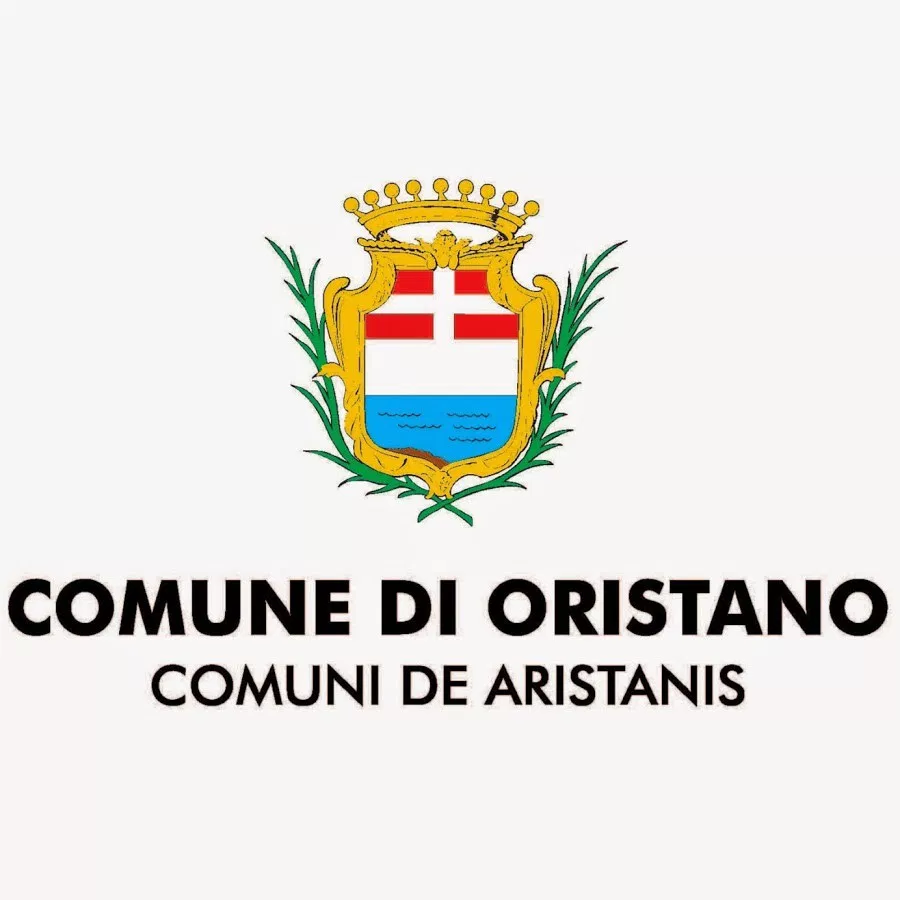 PIANO D’AZIONE DELLE INSTALLAZIONI DELLE INFRASTRUTTURE DI RICARICA DEL COMUNE DI ORISTANOALLEGATO 1SCHEDE TECNICHE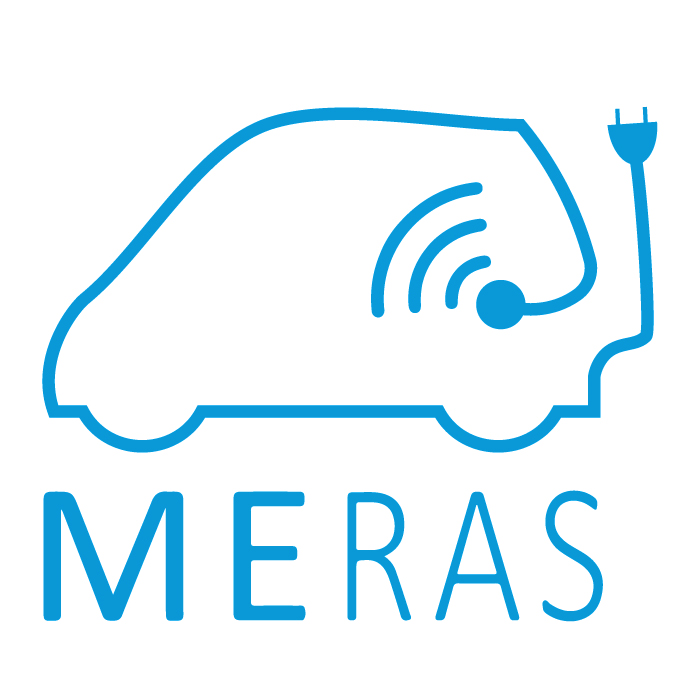 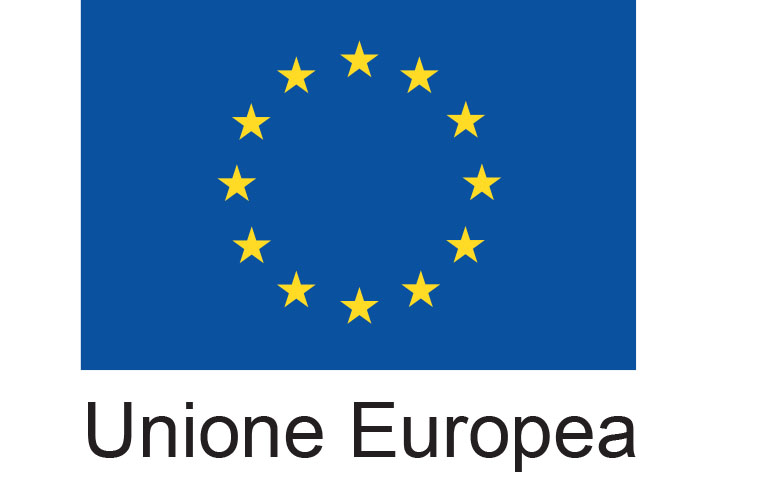 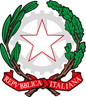 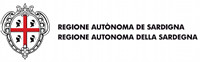 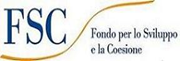 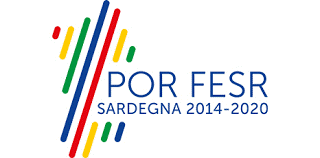 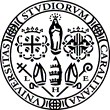 ___________________1non soggetto a ribasso2iva esclusa___________________1non soggetto a ribasso2iva esclusa___________________1non soggetto a ribasso2iva esclusa___________________1non soggetto a ribasso2iva esclusa___________________1non soggetto a ribasso2iva esclusa___________________1non soggetto a ribasso2iva esclusa___________________1non soggetto a ribasso2iva esclusa___________________1non soggetto a ribasso2iva esclusa___________________1non soggetto a ribasso2iva esclusa___________________1non soggetto a ribasso2iva esclusa___________________1non soggetto a ribasso2iva esclusa___________________1non soggetto a ribasso2iva esclusa___________________1non soggetto a ribasso2iva esclusa___________________1non soggetto a ribasso2iva esclusa___________________1non soggetto a ribasso2iva esclusa___________________1non soggetto a ribasso2iva esclusa___________________1non soggetto a ribasso2iva esclusa___________________1non soggetto a ribasso2iva esclusa___________________1non soggetto a ribasso2iva esclusa___________________1non soggetto a ribasso2iva esclusa___________________1non soggetto a ribasso2iva esclusa___________________1non soggetto a ribasso2iva esclusa___________________1non soggetto a ribasso2iva esclusaID STAZIONE DI RICARICAOR01OR01OR01OR01OR01OR01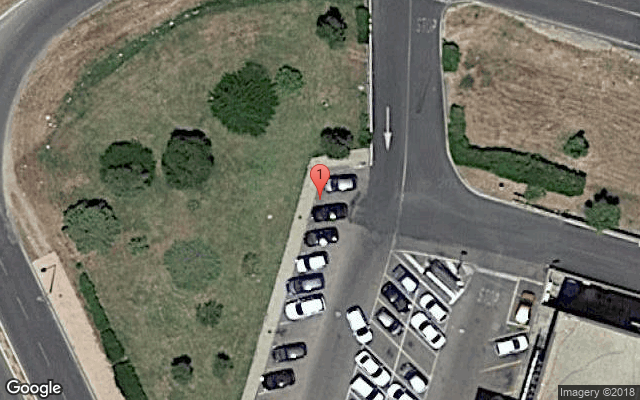 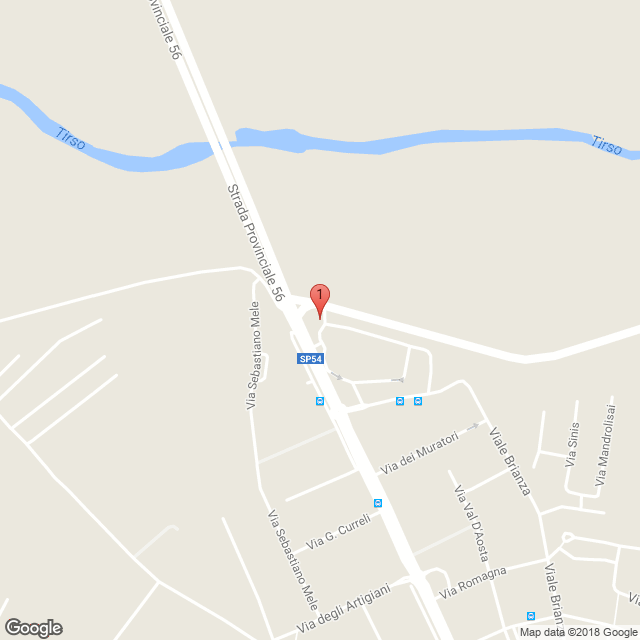 NomePorta NuovaPorta NuovaPorta NuovaPorta NuovaPorta NuovaPorta NuovaComuneOristanoOristanoOristanoOristanoOristanoOristanoIndirizzoStrada Provinciale 93Strada Provinciale 93Strada Provinciale 93Strada Provinciale 93Strada Provinciale 93Strada Provinciale 93Coordinate stazione di ricarica e consegnaLat. 39.9163286 - Lon. 8.585188Lat. 39.9163286 - Lon. 8.585188Lat. 39.9163286 - Lon. 8.585188Lat. 39.9163286 - Lon. 8.585188Lat. 39.9163286 - Lon. 8.585188Lat. 39.9163286 - Lon. 8.585188Numero colonnineFast1Quick1Slow0Numero stalli444444Potenza totale144 kW144 kW144 kW144 kW144 kW144 kWTensione forniturabtbtbtbtbtbtTipologia allaccio3F3F3F3F3F3FStima costo di connessione1, 210229.24 €10229.24 €10229.24 €10229.24 €10229.24 €10229.24 €Stima costo fornitura colonnine257280.00 €57280.00 €57280.00 €57280.00 €57280.00 €57280.00 €Stima costo opere edili2732.27 €732.27 €732.27 €732.27 €732.27 €732.27 €Stima costo opere elettriche24411.40 €4411.40 €4411.40 €4411.40 €4411.40 €4411.40 €ID STAZIONE DI RICARICAOR02OR02OR02OR02OR02OR02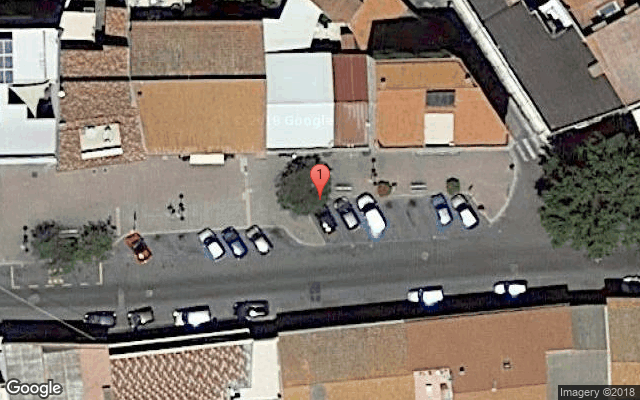 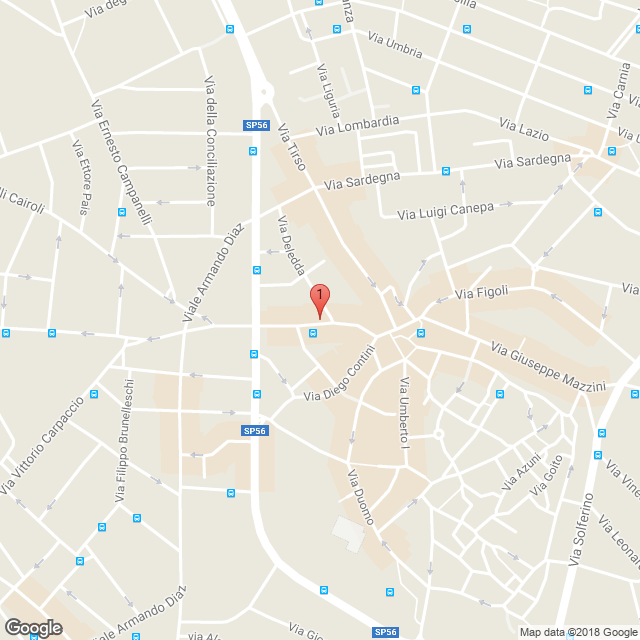 NomeTharrosTharrosTharrosTharrosTharrosTharrosComuneOristanoOristanoOristanoOristanoOristanoOristanoIndirizzoVia TharrosVia TharrosVia TharrosVia TharrosVia TharrosVia TharrosCoordinate stazione di ricarica e consegnaLat. 39.9062074 - Lon. 8.5897476Lat. 39.9062074 - Lon. 8.5897476Lat. 39.9062074 - Lon. 8.5897476Lat. 39.9062074 - Lon. 8.5897476Lat. 39.9062074 - Lon. 8.5897476Lat. 39.9062074 - Lon. 8.5897476Numero colonnineFast0Quick1Slow0Numero stalli222222Potenza totale44 kW44 kW44 kW44 kW44 kW44 kWTensione forniturabtbtbtbtbtbtTipologia allaccio3F3F3F3F3F3FStima costo di connessione1, 23272.24 €3272.24 €3272.24 €3272.24 €3272.24 €3272.24 €Stima costo fornitura colonnine24500.00 €4500.00 €4500.00 €4500.00 €4500.00 €4500.00 €Stima costo opere edili2229.31 €229.31 €229.31 €229.31 €229.31 €229.31 €Stima costo opere elettriche2100.47 €100.47 €100.47 €100.47 €100.47 €100.47 €ID STAZIONE DI RICARICAOR03OR03OR03OR03OR03OR03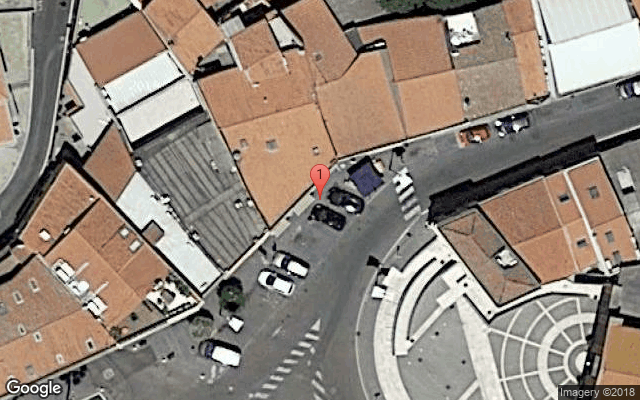 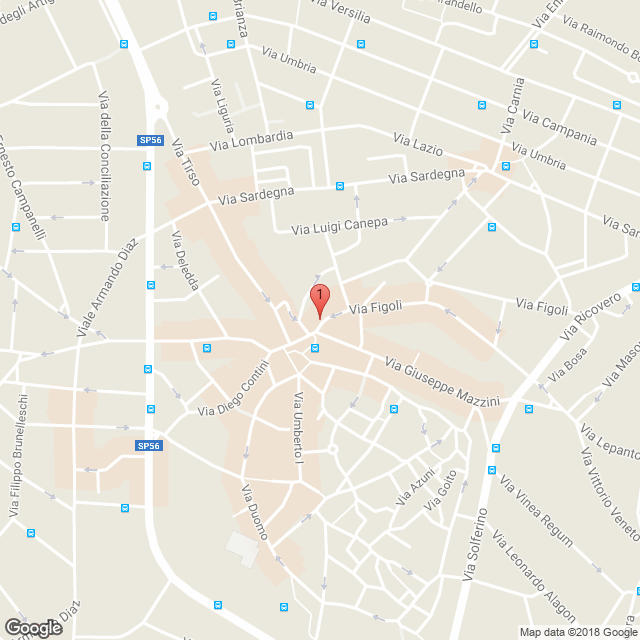 NomeTirsoTirsoTirsoTirsoTirsoTirsoComuneOristanoOristanoOristanoOristanoOristanoOristanoIndirizzoPiazza RomaPiazza RomaPiazza RomaPiazza RomaPiazza RomaPiazza RomaCoordinate stazione di ricarica e consegnaLat. 39.906468 - Lon. 8.5920213Lat. 39.906468 - Lon. 8.5920213Lat. 39.906468 - Lon. 8.5920213Lat. 39.906468 - Lon. 8.5920213Lat. 39.906468 - Lon. 8.5920213Lat. 39.906468 - Lon. 8.5920213Numero colonnineFast0Quick1Slow0Numero stalli222222Potenza totale44 kW44 kW44 kW44 kW44 kW44 kWTensione forniturabtbtbtbtbtbtTipologia allaccio3F3F3F3F3F3FStima costo di connessione1, 23272.24 €3272.24 €3272.24 €3272.24 €3272.24 €3272.24 €Stima costo fornitura colonnine24500.00 €4500.00 €4500.00 €4500.00 €4500.00 €4500.00 €Stima costo opere edili2229.31 €229.31 €229.31 €229.31 €229.31 €229.31 €Stima costo opere elettriche2100.47 €100.47 €100.47 €100.47 €100.47 €100.47 €ID STAZIONE DI RICARICAOR04OR04OR04OR04OR04OR04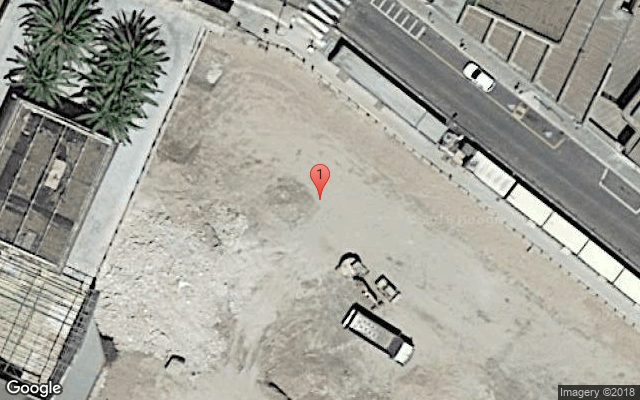 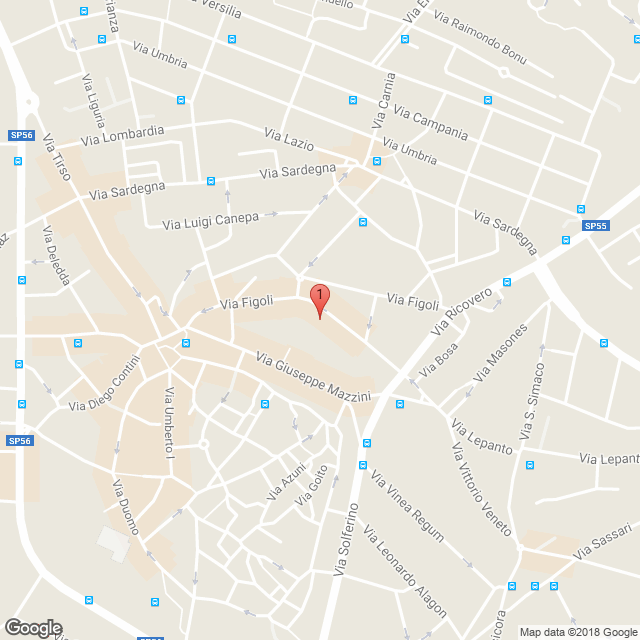 NomeMercato (Mariano)Mercato (Mariano)Mercato (Mariano)Mercato (Mariano)Mercato (Mariano)Mercato (Mariano)ComuneOristanoOristanoOristanoOristanoOristanoOristanoIndirizzoVia Mariano IV D'ArboreaVia Mariano IV D'ArboreaVia Mariano IV D'ArboreaVia Mariano IV D'ArboreaVia Mariano IV D'ArboreaVia Mariano IV D'ArboreaCoordinate stazione di ricarica e consegnaLat. 39.906375 - Lon. 8.5947871Lat. 39.906375 - Lon. 8.5947871Lat. 39.906375 - Lon. 8.5947871Lat. 39.906375 - Lon. 8.5947871Lat. 39.906375 - Lon. 8.5947871Lat. 39.906375 - Lon. 8.5947871Numero colonnineFast0Quick1Slow1Numero stalli333333Potenza totale51.4 kW51.4 kW51.4 kW51.4 kW51.4 kW51.4 kWTensione forniturabtbtbtbtbtbtTipologia allaccio3F3F3F3F3F3FStima costo di connessione1, 23759.23 €3759.23 €3759.23 €3759.23 €3759.23 €3759.23 €Stima costo fornitura colonnine26800.00 €6800.00 €6800.00 €6800.00 €6800.00 €6800.00 €Stima costo opere edili2681.87 €681.87 €681.87 €681.87 €681.87 €681.87 €Stima costo opere elettriche24361.68 €4361.68 €4361.68 €4361.68 €4361.68 €4361.68 €ID STAZIONE DI RICARICAOR05OR05OR05OR05OR05OR05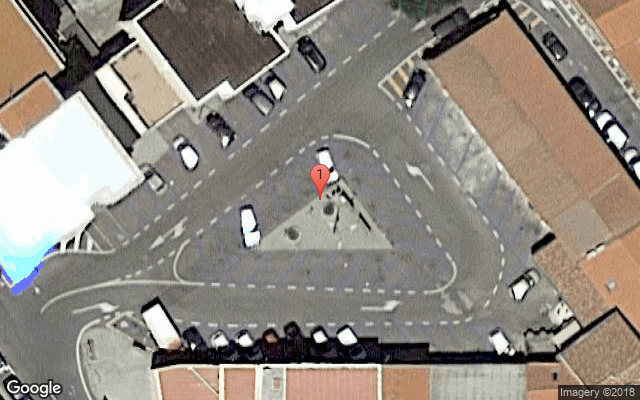 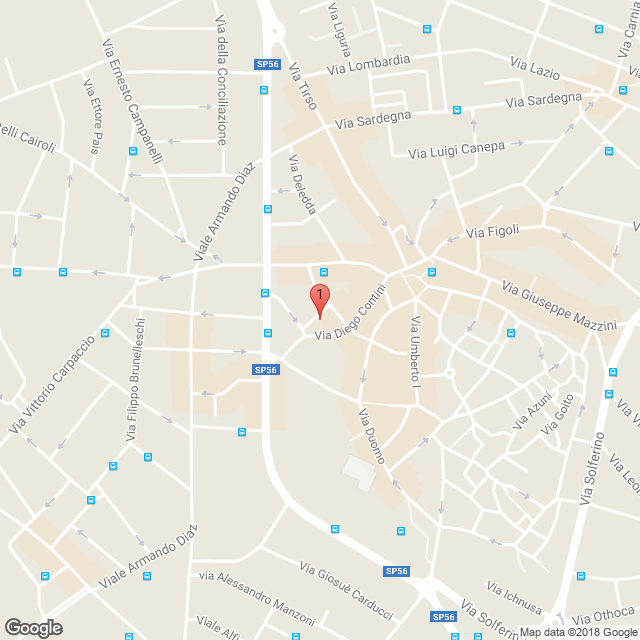 NomeCovaCovaCovaCovaCovaCovaComuneOristanoOristanoOristanoOristanoOristanoOristanoIndirizzoPiazza Davide CovaPiazza Davide CovaPiazza Davide CovaPiazza Davide CovaPiazza Davide CovaPiazza Davide CovaCoordinate stazione di ricarica e consegnaLat. 39.9052161 - Lon. 8.5895064Lat. 39.9052161 - Lon. 8.5895064Lat. 39.9052161 - Lon. 8.5895064Lat. 39.9052161 - Lon. 8.5895064Lat. 39.9052161 - Lon. 8.5895064Lat. 39.9052161 - Lon. 8.5895064Numero colonnineFast0Quick1Slow1Numero stalli333333Potenza totale51.4 kW51.4 kW51.4 kW51.4 kW51.4 kW51.4 kWTensione forniturabtbtbtbtbtbtTipologia allaccio3F3F3F3F3F3FStima costo di connessione1, 23759.23 €3759.23 €3759.23 €3759.23 €3759.23 €3759.23 €Stima costo fornitura colonnine26800.00 €6800.00 €6800.00 €6800.00 €6800.00 €6800.00 €Stima costo opere edili2681.87 €681.87 €681.87 €681.87 €681.87 €681.87 €Stima costo opere elettriche24361.68 €4361.68 €4361.68 €4361.68 €4361.68 €4361.68 €ID STAZIONE DI RICARICAOR06OR06OR06OR06OR06OR06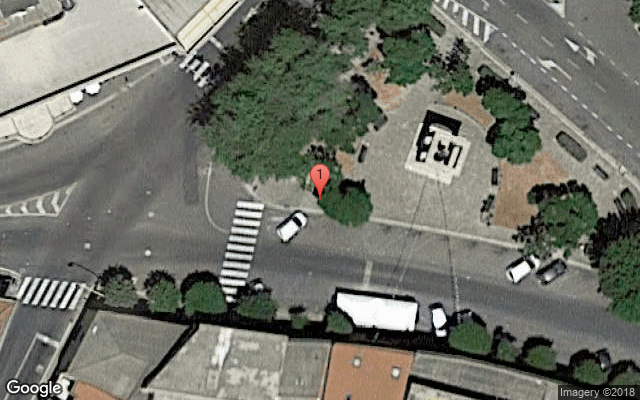 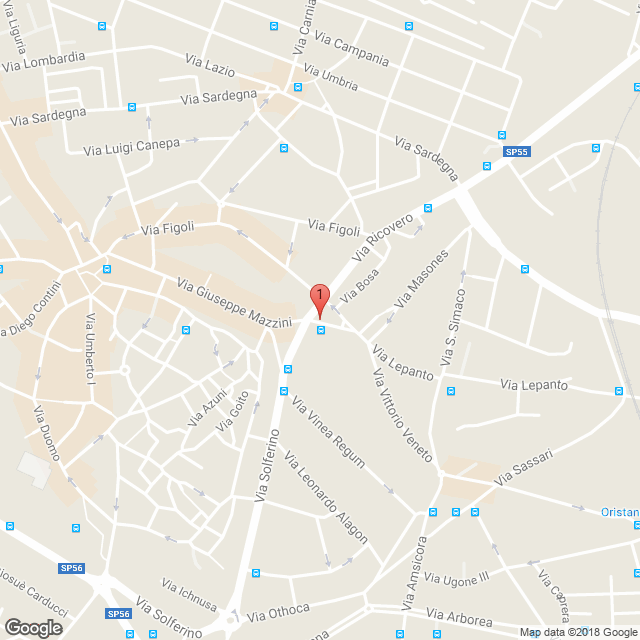 NomeMariano (Caduti)Mariano (Caduti)Mariano (Caduti)Mariano (Caduti)Mariano (Caduti)Mariano (Caduti)ComuneOristanoOristanoOristanoOristanoOristanoOristanoIndirizzoPiazza MarianoPiazza MarianoPiazza MarianoPiazza MarianoPiazza MarianoPiazza MarianoCoordinate stazione di ricarica e consegnaLat. 39.9051578 - Lon. 8.5964906Lat. 39.9051578 - Lon. 8.5964906Lat. 39.9051578 - Lon. 8.5964906Lat. 39.9051578 - Lon. 8.5964906Lat. 39.9051578 - Lon. 8.5964906Lat. 39.9051578 - Lon. 8.5964906Numero colonnineFast0Quick1Slow1Numero stalli333333Potenza totale51.4 kW51.4 kW51.4 kW51.4 kW51.4 kW51.4 kWTensione forniturabtbtbtbtbtbtTipologia allaccio3F3F3F3F3F3FStima costo di connessione1, 23759.23 €3759.23 €3759.23 €3759.23 €3759.23 €3759.23 €Stima costo fornitura colonnine26800.00 €6800.00 €6800.00 €6800.00 €6800.00 €6800.00 €Stima costo opere edili2681.87 €681.87 €681.87 €681.87 €681.87 €681.87 €Stima costo opere elettriche24361.68 €4361.68 €4361.68 €4361.68 €4361.68 €4361.68 €ID STAZIONE DI RICARICAOR07OR07OR07OR07OR07OR07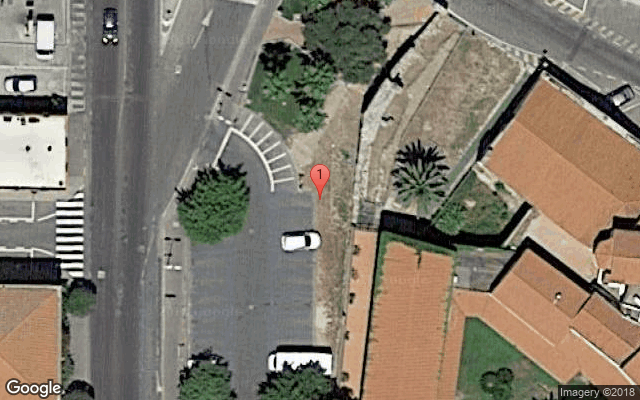 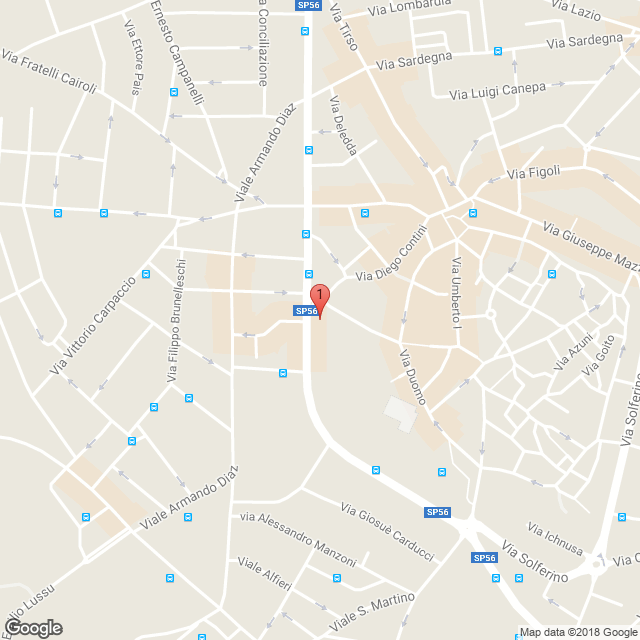 NomeCagliariCagliariCagliariCagliariCagliariCagliariComuneOristanoOristanoOristanoOristanoOristanoOristanoIndirizzoVia CagliariVia CagliariVia CagliariVia CagliariVia CagliariVia CagliariCoordinate stazione di ricarica e consegnaLat. 39.904231 - Lon. 8.5886181Lat. 39.904231 - Lon. 8.5886181Lat. 39.904231 - Lon. 8.5886181Lat. 39.904231 - Lon. 8.5886181Lat. 39.904231 - Lon. 8.5886181Lat. 39.904231 - Lon. 8.5886181Numero colonnineFast0Quick1Slow1Numero stalli333333Potenza totale51.4 kW51.4 kW51.4 kW51.4 kW51.4 kW51.4 kWTensione forniturabtbtbtbtbtbtTipologia allaccio3F3F3F3F3F3FStima costo di connessione1, 23759.23 €3759.23 €3759.23 €3759.23 €3759.23 €3759.23 €Stima costo fornitura colonnine26800.00 €6800.00 €6800.00 €6800.00 €6800.00 €6800.00 €Stima costo opere edili2681.87 €681.87 €681.87 €681.87 €681.87 €681.87 €Stima costo opere elettriche24361.68 €4361.68 €4361.68 €4361.68 €4361.68 €4361.68 €ID STAZIONE DI RICARICAOR08OR08OR08OR08OR08OR08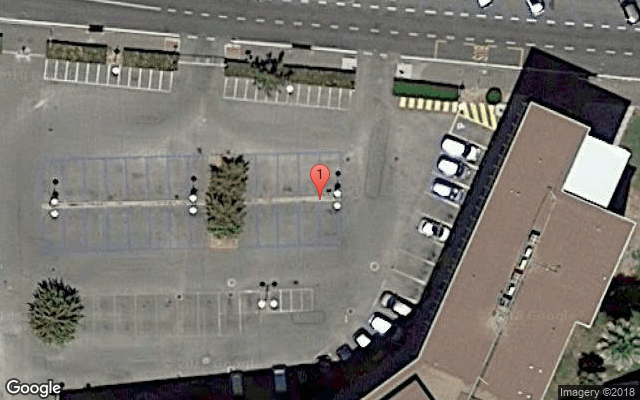 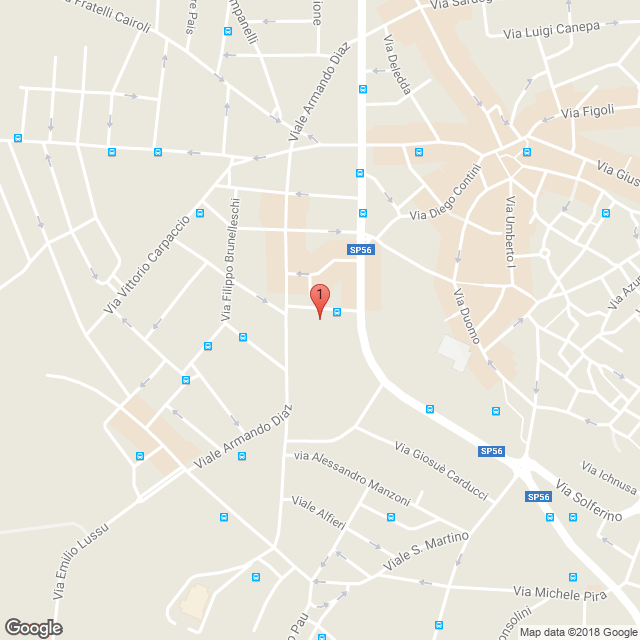 NomeSan FrancescoSan FrancescoSan FrancescoSan FrancescoSan FrancescoSan FrancescoComuneOristanoOristanoOristanoOristanoOristanoOristanoIndirizzoVia San Francesco D'AssisiVia San Francesco D'AssisiVia San Francesco D'AssisiVia San Francesco D'AssisiVia San Francesco D'AssisiVia San Francesco D'AssisiCoordinate stazione di ricarica e consegnaLat. 39.9032314 - Lon. 8.5874588Lat. 39.9032314 - Lon. 8.5874588Lat. 39.9032314 - Lon. 8.5874588Lat. 39.9032314 - Lon. 8.5874588Lat. 39.9032314 - Lon. 8.5874588Lat. 39.9032314 - Lon. 8.5874588Numero colonnineFast0Quick1Slow1Numero stalli333333Potenza totale51.4 kW51.4 kW51.4 kW51.4 kW51.4 kW51.4 kWTensione forniturabtbtbtbtbtbtTipologia allaccio3F3F3F3F3F3FStima costo di connessione1, 23759.23 €3759.23 €3759.23 €3759.23 €3759.23 €3759.23 €Stima costo fornitura colonnine26800.00 €6800.00 €6800.00 €6800.00 €6800.00 €6800.00 €Stima costo opere edili2681.87 €681.87 €681.87 €681.87 €681.87 €681.87 €Stima costo opere elettriche24361.68 €4361.68 €4361.68 €4361.68 €4361.68 €4361.68 €ID STAZIONE DI RICARICAOR09OR09OR09OR09OR09OR09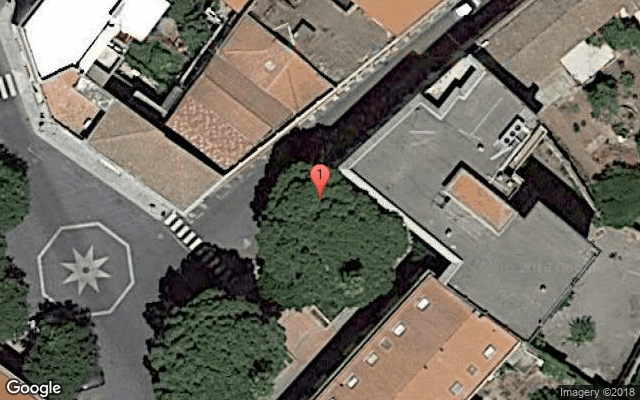 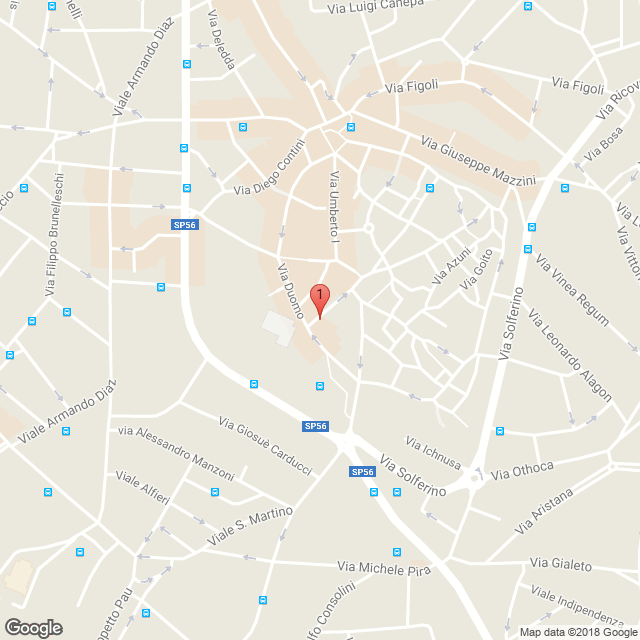 NomeDuomoDuomoDuomoDuomoDuomoDuomoComuneOristanoOristanoOristanoOristanoOristanoOristanoIndirizzoVia Ciutadella De MenorcaVia Ciutadella De MenorcaVia Ciutadella De MenorcaVia Ciutadella De MenorcaVia Ciutadella De MenorcaVia Ciutadella De MenorcaCoordinate stazione di ricarica e consegnaLat. 39.9028204 - Lon. 8.5912412Lat. 39.9028204 - Lon. 8.5912412Lat. 39.9028204 - Lon. 8.5912412Lat. 39.9028204 - Lon. 8.5912412Lat. 39.9028204 - Lon. 8.5912412Lat. 39.9028204 - Lon. 8.5912412Numero colonnineFast0Quick0Slow2Numero stalli222222Potenza totale14.8 kW14.8 kW14.8 kW14.8 kW14.8 kW14.8 kWTensione forniturabtbtbtbtbtbtTipologia allaccio3F3F3F3F3F3FStima costo di connessione1, 21185.14 €1185.14 €1185.14 €1185.14 €1185.14 €1185.14 €Stima costo fornitura colonnine24600.00 €4600.00 €4600.00 €4600.00 €4600.00 €4600.00 €Stima costo opere edili2631.47 €631.47 €631.47 €631.47 €631.47 €631.47 €Stima costo opere elettriche24361.68 €4361.68 €4361.68 €4361.68 €4361.68 €4361.68 €ID STAZIONE DI RICARICAOR10OR10OR10OR10OR10OR10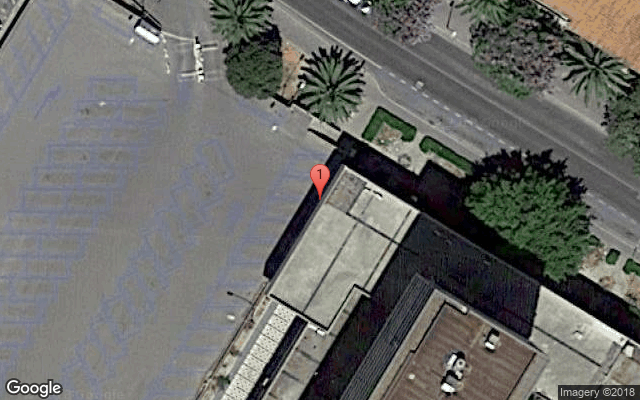 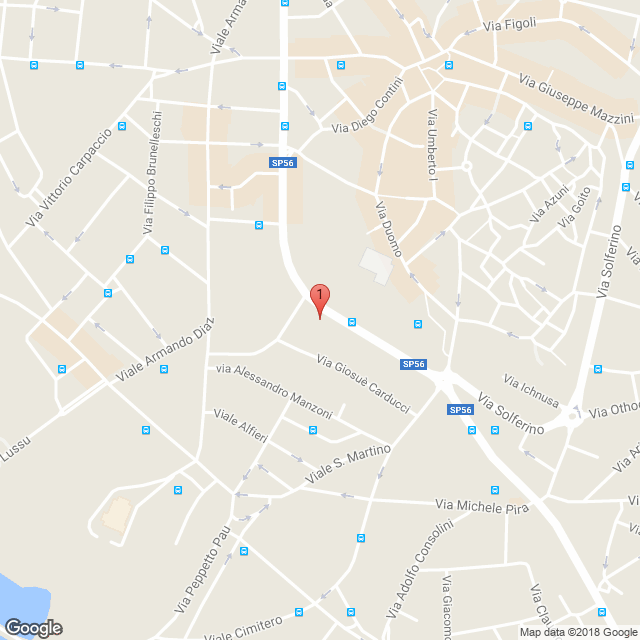 NomeFoscoloFoscoloFoscoloFoscoloFoscoloFoscoloComuneOristanoOristanoOristanoOristanoOristanoOristanoIndirizzoVia CagliariVia CagliariVia CagliariVia CagliariVia CagliariVia CagliariCoordinate stazione di ricarica e consegnaLat. 39.9017987 - Lon. 8.5891488Lat. 39.9017987 - Lon. 8.5891488Lat. 39.9017987 - Lon. 8.5891488Lat. 39.9017987 - Lon. 8.5891488Lat. 39.9017987 - Lon. 8.5891488Lat. 39.9017987 - Lon. 8.5891488Numero colonnineFast0Quick2Slow3Numero stalli777777Potenza totale110.2 kW110.2 kW110.2 kW110.2 kW110.2 kW110.2 kWTensione forniturabtbtbtbtbtbtTipologia allaccio3F3F3F3F3F3FStima costo di connessione1, 27794.29 €7794.29 €7794.29 €7794.29 €7794.29 €7794.29 €Stima costo fornitura colonnine215900.00 €15900.00 €15900.00 €15900.00 €15900.00 €15900.00 €Stima costo opere edili22911.01 €2911.01 €2911.01 €2911.01 €2911.01 €2911.01 €Stima costo opere elettriche27187.06 €7187.06 €7187.06 €7187.06 €7187.06 €7187.06 €ID STAZIONE DI RICARICAOR11OR11OR11OR11OR11OR11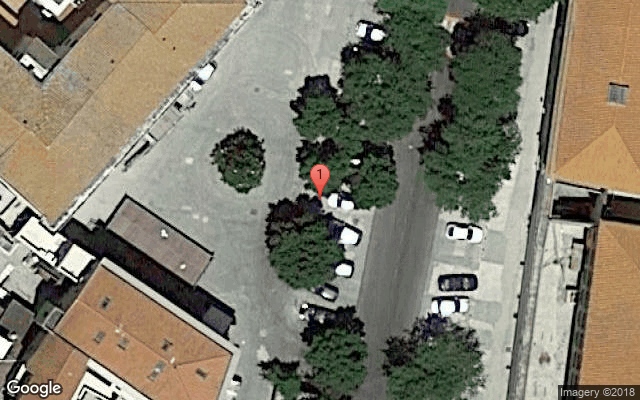 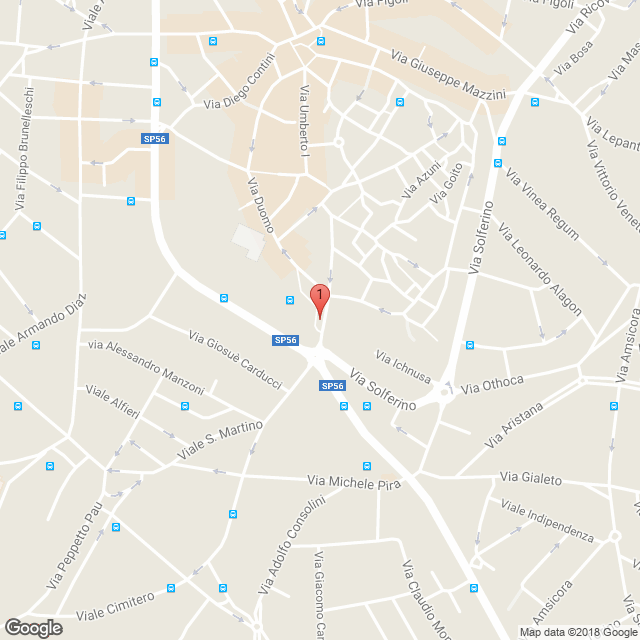 NomeMannoMannoMannoMannoMannoMannoComuneOristanoOristanoOristanoOristanoOristanoOristanoIndirizzoVia EpiscopioVia EpiscopioVia EpiscopioVia EpiscopioVia EpiscopioVia EpiscopioCoordinate stazione di ricarica e consegnaLat. 39.9014077 - Lon. 8.5918777Lat. 39.9014077 - Lon. 8.5918777Lat. 39.9014077 - Lon. 8.5918777Lat. 39.9014077 - Lon. 8.5918777Lat. 39.9014077 - Lon. 8.5918777Lat. 39.9014077 - Lon. 8.5918777Numero colonnineFast0Quick1Slow1Numero stalli333333Potenza totale51.4 kW51.4 kW51.4 kW51.4 kW51.4 kW51.4 kWTensione forniturabtbtbtbtbtbtTipologia allaccio3F3F3F3F3F3FStima costo di connessione1, 23759.23 €3759.23 €3759.23 €3759.23 €3759.23 €3759.23 €Stima costo fornitura colonnine26800.00 €6800.00 €6800.00 €6800.00 €6800.00 €6800.00 €Stima costo opere edili2681.87 €681.87 €681.87 €681.87 €681.87 €681.87 €Stima costo opere elettriche24361.68 €4361.68 €4361.68 €4361.68 €4361.68 €4361.68 €ID STAZIONE DI RICARICAOR12OR12OR12OR12OR12OR12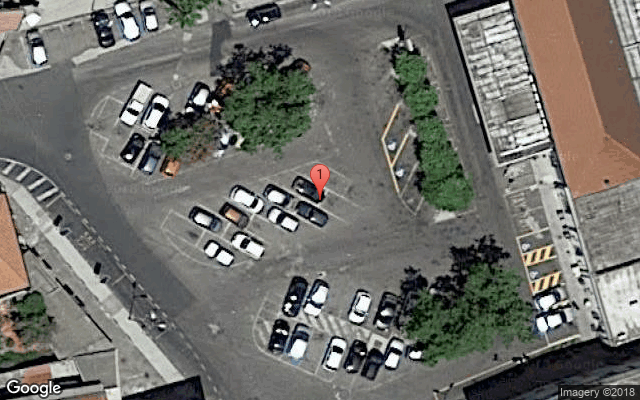 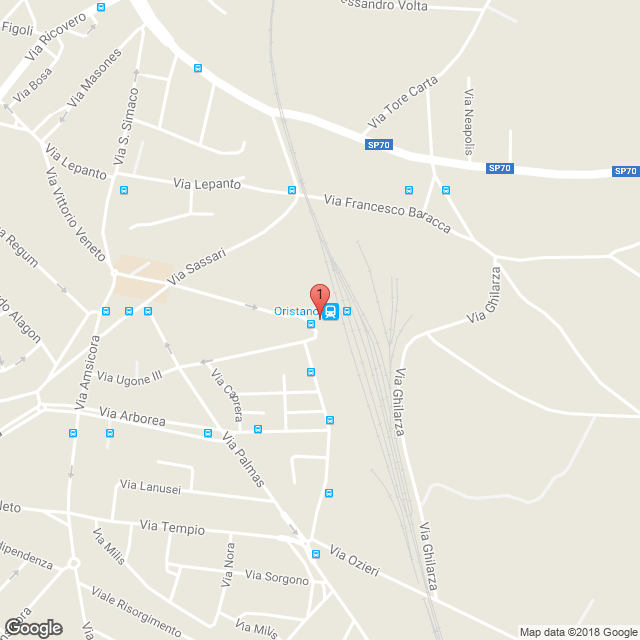 NomeUngheriaUngheriaUngheriaUngheriaUngheriaUngheriaComuneOristanoOristanoOristanoOristanoOristanoOristanoIndirizzoVia NuoroVia NuoroVia NuoroVia NuoroVia NuoroVia NuoroCoordinate stazione di ricarica e consegnaLat. 39.9018493 - Lon. 8.6034956Lat. 39.9018493 - Lon. 8.6034956Lat. 39.9018493 - Lon. 8.6034956Lat. 39.9018493 - Lon. 8.6034956Lat. 39.9018493 - Lon. 8.6034956Lat. 39.9018493 - Lon. 8.6034956Numero colonnineFast0Quick0Slow5Numero stalli555555Potenza totale37 kW37 kW37 kW37 kW37 kW37 kWTensione forniturabtbtbtbtbtbtTipologia allaccio3F3F3F3F3F3FStima costo di connessione1, 22646.11 €2646.11 €2646.11 €2646.11 €2646.11 €2646.11 €Stima costo fornitura colonnine211500.00 €11500.00 €11500.00 €11500.00 €11500.00 €11500.00 €Stima costo opere edili22810.21 €2810.21 €2810.21 €2810.21 €2810.21 €2810.21 €Stima costo opere elettriche27187.06 €7187.06 €7187.06 €7187.06 €7187.06 €7187.06 €ID STAZIONE DI RICARICAOR13OR13OR13OR13OR13OR13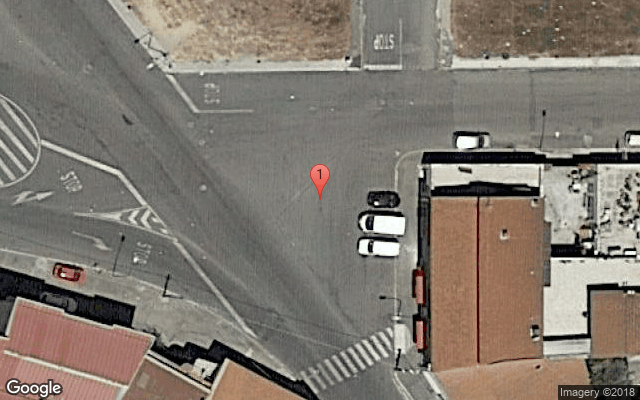 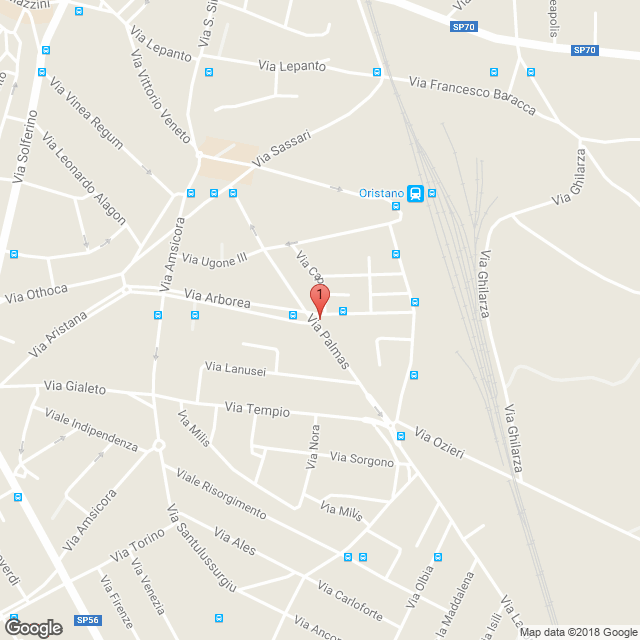 NomeNuovo MercatoNuovo MercatoNuovo MercatoNuovo MercatoNuovo MercatoNuovo MercatoComuneOristanoOristanoOristanoOristanoOristanoOristanoIndirizzoVia PalmasVia PalmasVia PalmasVia PalmasVia PalmasVia PalmasCoordinate stazione di ricarica e consegnaLat. 39.8999123 - Lon. 8.6016737Lat. 39.8999123 - Lon. 8.6016737Lat. 39.8999123 - Lon. 8.6016737Lat. 39.8999123 - Lon. 8.6016737Lat. 39.8999123 - Lon. 8.6016737Lat. 39.8999123 - Lon. 8.6016737Numero colonnineFast0Quick1Slow1Numero stalli333333Potenza totale51.4 kW51.4 kW51.4 kW51.4 kW51.4 kW51.4 kWTensione forniturabtbtbtbtbtbtTipologia allaccio3F3F3F3F3F3FStima costo di connessione1, 23759.23 €3759.23 €3759.23 €3759.23 €3759.23 €3759.23 €Stima costo fornitura colonnine26800.00 €6800.00 €6800.00 €6800.00 €6800.00 €6800.00 €Stima costo opere edili2681.87 €681.87 €681.87 €681.87 €681.87 €681.87 €Stima costo opere elettriche24361.68 €4361.68 €4361.68 €4361.68 €4361.68 €4361.68 €ID STAZIONE DI RICARICAOR14OR14OR14OR14OR14OR14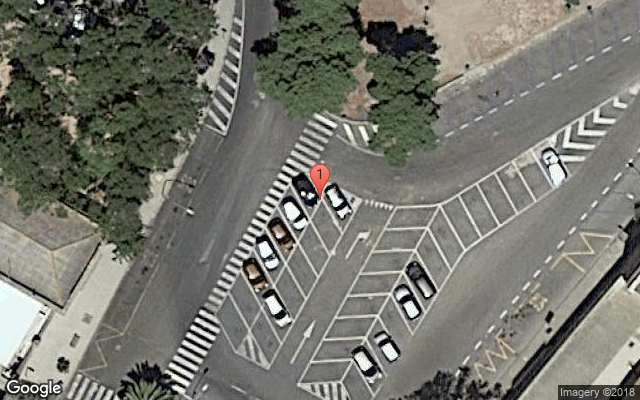 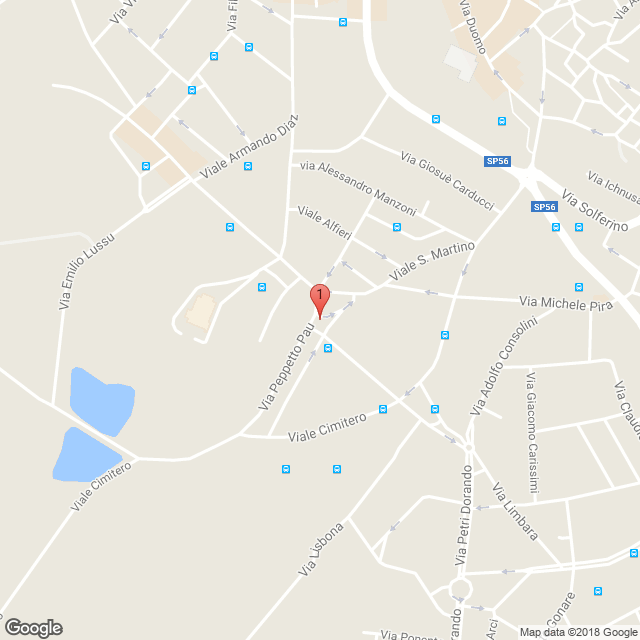 NomeSan MartinoSan MartinoSan MartinoSan MartinoSan MartinoSan MartinoComuneOristanoOristanoOristanoOristanoOristanoOristanoIndirizzoVia Peppetto PauVia Peppetto PauVia Peppetto PauVia Peppetto PauVia Peppetto PauVia Peppetto PauCoordinate stazione di ricarica e consegnaLat. 39.8984659 - Lon. 8.5873333Lat. 39.8984659 - Lon. 8.5873333Lat. 39.8984659 - Lon. 8.5873333Lat. 39.8984659 - Lon. 8.5873333Lat. 39.8984659 - Lon. 8.5873333Lat. 39.8984659 - Lon. 8.5873333Numero colonnineFast0Quick0Slow1Numero stalli111111Potenza totale7.4 kW7.4 kW7.4 kW7.4 kW7.4 kW7.4 kWTensione forniturabtbtbtbtbtbtTipologia allaccio1F1F1F1F1F1FStima costo di connessione1, 2698.15 €698.15 €698.15 €698.15 €698.15 €698.15 €Stima costo fornitura colonnine22300.00 €2300.00 €2300.00 €2300.00 €2300.00 €2300.00 €Stima costo opere edili2178.91 €178.91 €178.91 €178.91 €178.91 €178.91 €Stima costo opere elettriche2100.47 €100.47 €100.47 €100.47 €100.47 €100.47 €ID STAZIONE DI RICARICAOR15OR15OR15OR15OR15OR15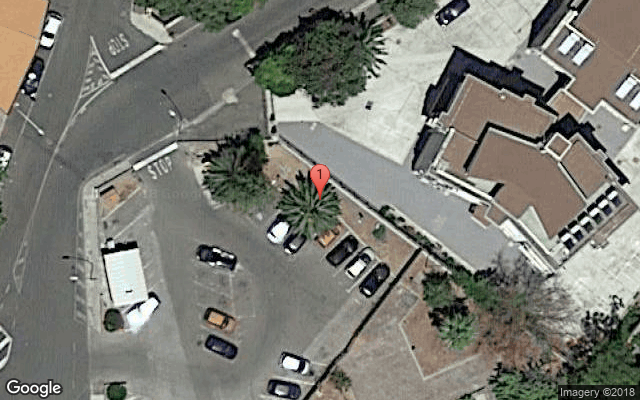 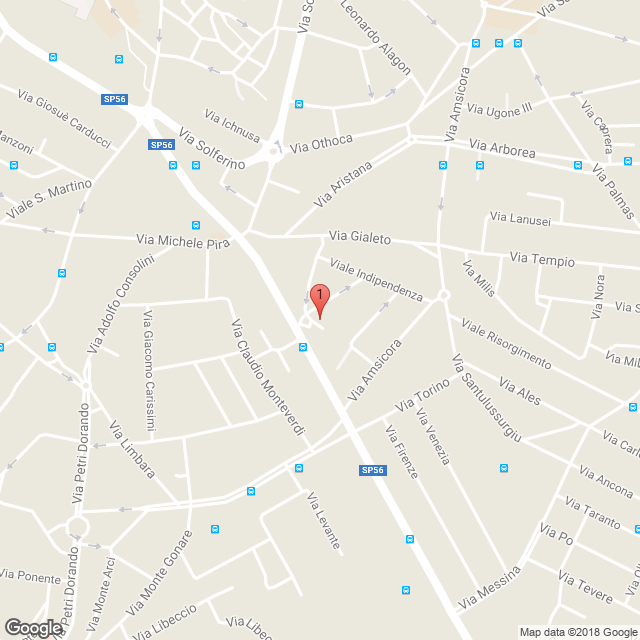 NomeBiasiBiasiBiasiBiasiBiasiBiasiComuneOristanoOristanoOristanoOristanoOristanoOristanoIndirizzoVia Giuseppe BiasiVia Giuseppe BiasiVia Giuseppe BiasiVia Giuseppe BiasiVia Giuseppe BiasiVia Giuseppe BiasiCoordinate stazione di ricarica e consegnaLat. 39.8974429 - Lon. 8.595547Lat. 39.8974429 - Lon. 8.595547Lat. 39.8974429 - Lon. 8.595547Lat. 39.8974429 - Lon. 8.595547Lat. 39.8974429 - Lon. 8.595547Lat. 39.8974429 - Lon. 8.595547Numero colonnineFast0Quick1Slow1Numero stalli333333Potenza totale51.4 kW51.4 kW51.4 kW51.4 kW51.4 kW51.4 kWTensione forniturabtbtbtbtbtbtTipologia allaccio3F3F3F3F3F3FStima costo di connessione1, 23759.23 €3759.23 €3759.23 €3759.23 €3759.23 €3759.23 €Stima costo fornitura colonnine26800.00 €6800.00 €6800.00 €6800.00 €6800.00 €6800.00 €Stima costo opere edili2681.87 €681.87 €681.87 €681.87 €681.87 €681.87 €Stima costo opere elettriche24361.68 €4361.68 €4361.68 €4361.68 €4361.68 €4361.68 €ID STAZIONE DI RICARICAOR16OR16OR16OR16OR16OR16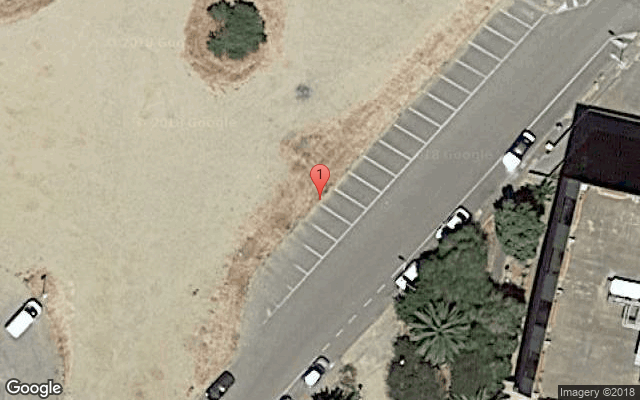 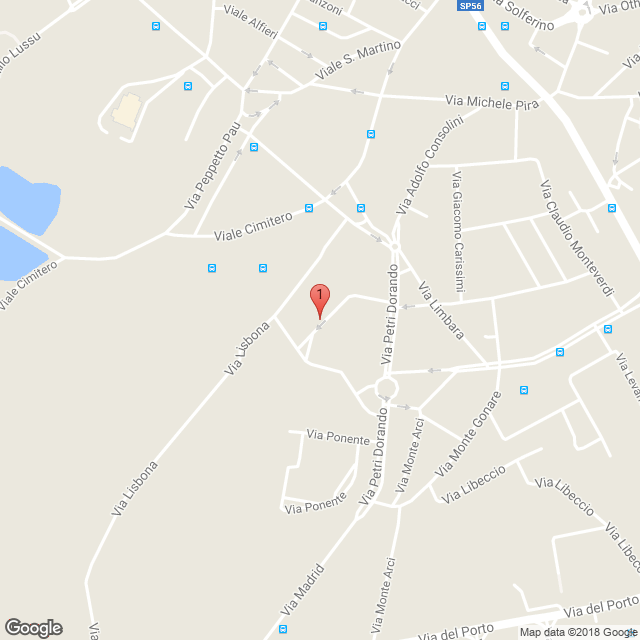 NomeBeatriceBeatriceBeatriceBeatriceBeatriceBeatriceComuneOristanoOristanoOristanoOristanoOristanoOristanoIndirizzoVia Beatrice D'ArboreaVia Beatrice D'ArboreaVia Beatrice D'ArboreaVia Beatrice D'ArboreaVia Beatrice D'ArboreaVia Beatrice D'ArboreaCoordinate stazione di ricarica e consegnaLat. 39.895148 - Lon. 8.588927Lat. 39.895148 - Lon. 8.588927Lat. 39.895148 - Lon. 8.588927Lat. 39.895148 - Lon. 8.588927Lat. 39.895148 - Lon. 8.588927Lat. 39.895148 - Lon. 8.588927Numero colonnineFast0Quick1Slow1Numero stalli333333Potenza totale51.4 kW51.4 kW51.4 kW51.4 kW51.4 kW51.4 kWTensione forniturabtbtbtbtbtbtTipologia allaccio3F3F3F3F3F3FStima costo di connessione1, 23759.23 €3759.23 €3759.23 €3759.23 €3759.23 €3759.23 €Stima costo fornitura colonnine26800.00 €6800.00 €6800.00 €6800.00 €6800.00 €6800.00 €Stima costo opere edili2681.87 €681.87 €681.87 €681.87 €681.87 €681.87 €Stima costo opere elettriche24361.68 €4361.68 €4361.68 €4361.68 €4361.68 €4361.68 €ID STAZIONE DI RICARICAOR17OR17OR17OR17OR17OR17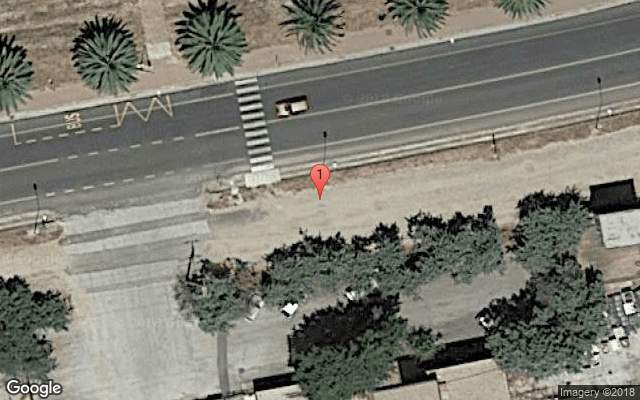 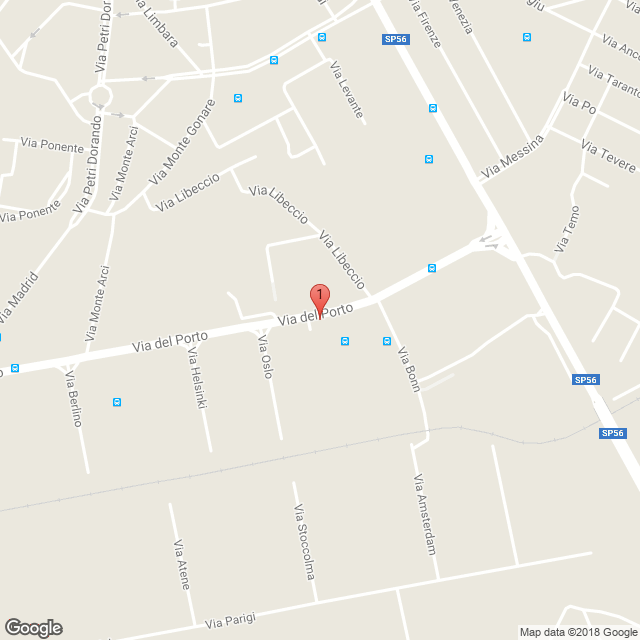 NomeVia del Porto (Motorizzazione)Via del Porto (Motorizzazione)Via del Porto (Motorizzazione)Via del Porto (Motorizzazione)Via del Porto (Motorizzazione)Via del Porto (Motorizzazione)ComuneOristanoOristanoOristanoOristanoOristanoOristanoIndirizzoVia del PortoVia del PortoVia del PortoVia del PortoVia del PortoVia del PortoCoordinate stazione di ricarica e consegnaLat. 39.8903487 - Lon. 8.5950718Lat. 39.8903487 - Lon. 8.5950718Lat. 39.8903487 - Lon. 8.5950718Lat. 39.8903487 - Lon. 8.5950718Lat. 39.8903487 - Lon. 8.5950718Lat. 39.8903487 - Lon. 8.5950718Numero colonnineFast0Quick0Slow2Numero stalli222222Potenza totale14.8 kW14.8 kW14.8 kW14.8 kW14.8 kW14.8 kWTensione forniturabtbtbtbtbtbtTipologia allaccio3F3F3F3F3F3FStima costo di connessione1, 21185.14 €1185.14 €1185.14 €1185.14 €1185.14 €1185.14 €Stima costo fornitura colonnine24600.00 €4600.00 €4600.00 €4600.00 €4600.00 €4600.00 €Stima costo opere edili2631.47 €631.47 €631.47 €631.47 €631.47 €631.47 €Stima costo opere elettriche24361.68 €4361.68 €4361.68 €4361.68 €4361.68 €4361.68 €ID STAZIONE DI RICARICAOR18OR18OR18OR18OR18OR18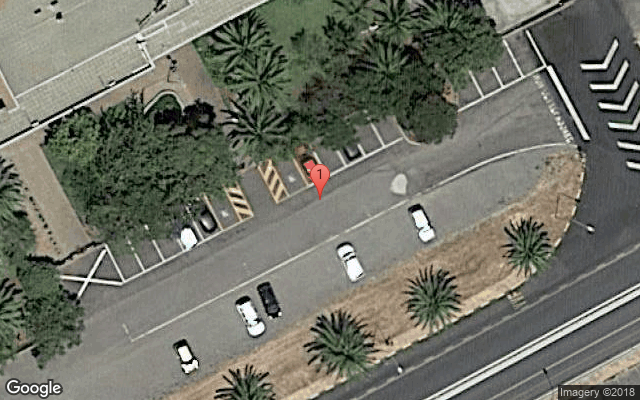 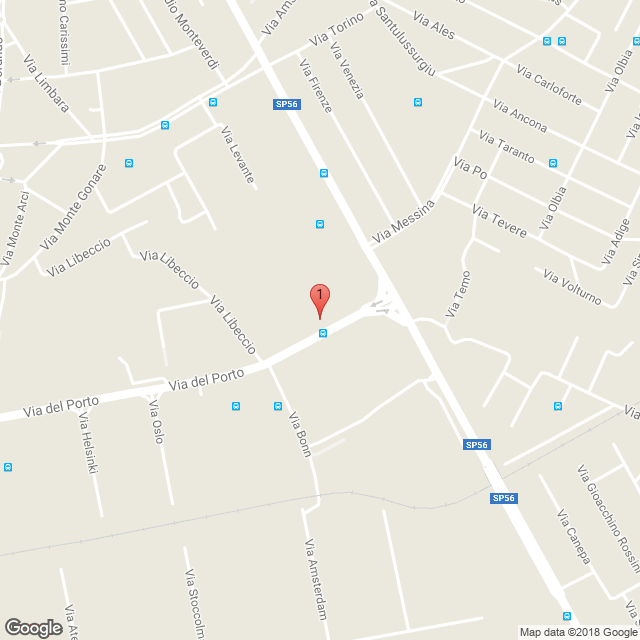 NomeVia del Porto (Vigili)Via del Porto (Vigili)Via del Porto (Vigili)Via del Porto (Vigili)Via del Porto (Vigili)Via del Porto (Vigili)ComuneOristanoOristanoOristanoOristanoOristanoOristanoIndirizzoVia del PortoVia del PortoVia del PortoVia del PortoVia del PortoVia del PortoCoordinate stazione di ricarica e consegnaLat. 39.8914092 - Lon. 8.5973978Lat. 39.8914092 - Lon. 8.5973978Lat. 39.8914092 - Lon. 8.5973978Lat. 39.8914092 - Lon. 8.5973978Lat. 39.8914092 - Lon. 8.5973978Lat. 39.8914092 - Lon. 8.5973978Numero colonnineFast1Quick1Slow0Numero stalli444444Potenza totale144 kW144 kW144 kW144 kW144 kW144 kWTensione forniturabtbtbtbtbtbtTipologia allaccio3F3F3F3F3F3FStima costo di connessione1, 210229.24 €10229.24 €10229.24 €10229.24 €10229.24 €10229.24 €Stima costo fornitura colonnine257280.00 €57280.00 €57280.00 €57280.00 €57280.00 €57280.00 €Stima costo opere edili2732.27 €732.27 €732.27 €732.27 €732.27 €732.27 €Stima costo opere elettriche24411.40 €4411.40 €4411.40 €4411.40 €4411.40 €4411.40 €ID STAZIONE DI RICARICAOR19OR19OR19OR19OR19OR19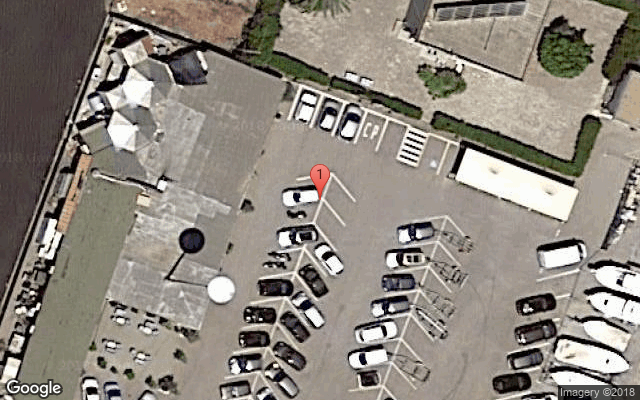 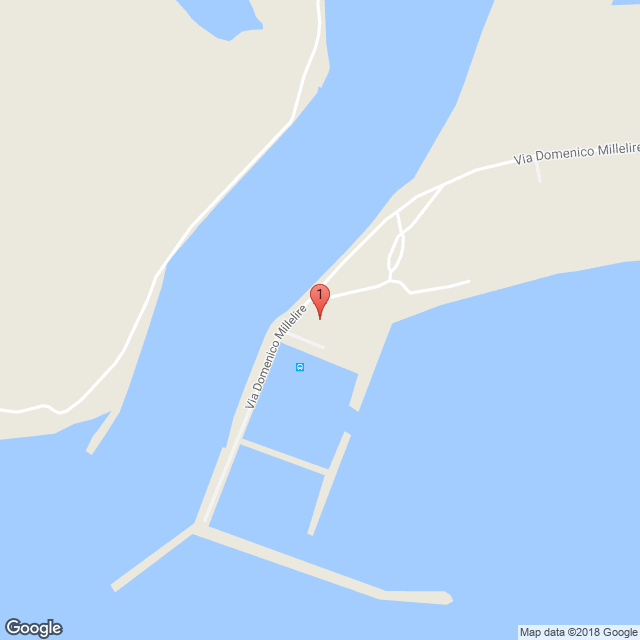 NomeTorregrande (Porticciolo)Torregrande (Porticciolo)Torregrande (Porticciolo)Torregrande (Porticciolo)Torregrande (Porticciolo)Torregrande (Porticciolo)ComuneOristanoOristanoOristanoOristanoOristanoOristanoIndirizzoLoc. Porto Turistico di Torre GrandeLoc. Porto Turistico di Torre GrandeLoc. Porto Turistico di Torre GrandeLoc. Porto Turistico di Torre GrandeLoc. Porto Turistico di Torre GrandeLoc. Porto Turistico di Torre GrandeCoordinate stazione di ricarica e consegnaLat. 39.9057686 - Lon. 8.4919488Lat. 39.9057686 - Lon. 8.4919488Lat. 39.9057686 - Lon. 8.4919488Lat. 39.9057686 - Lon. 8.4919488Lat. 39.9057686 - Lon. 8.4919488Lat. 39.9057686 - Lon. 8.4919488Numero colonnineFast0Quick1Slow1Numero stalli333333Potenza totale51.4 kW51.4 kW51.4 kW51.4 kW51.4 kW51.4 kWTensione forniturabtbtbtbtbtbtTipologia allaccio3F3F3F3F3F3FStima costo di connessione1, 23759.23 €3759.23 €3759.23 €3759.23 €3759.23 €3759.23 €Stima costo fornitura colonnine26800.00 €6800.00 €6800.00 €6800.00 €6800.00 €6800.00 €Stima costo opere edili2681.87 €681.87 €681.87 €681.87 €681.87 €681.87 €Stima costo opere elettriche24361.68 €4361.68 €4361.68 €4361.68 €4361.68 €4361.68 €ID STAZIONE DI RICARICAOR20OR20OR20OR20OR20OR20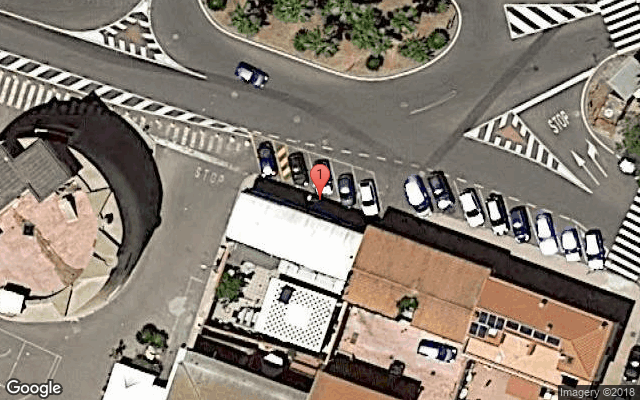 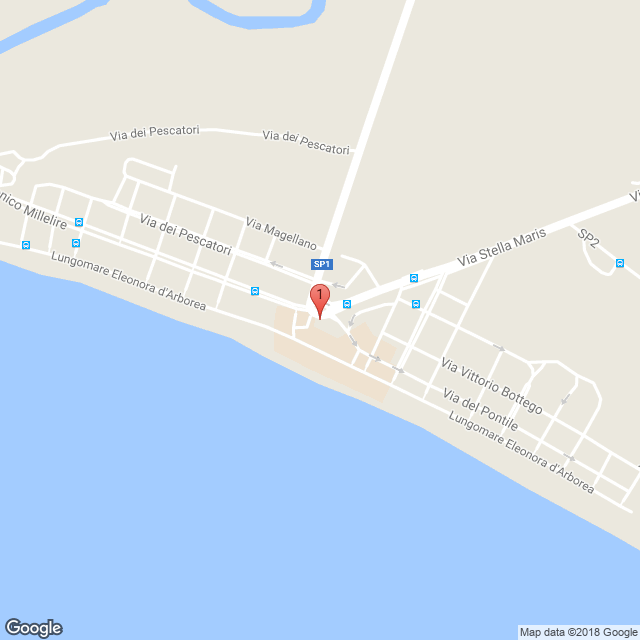 NomeTorregrande (Spiaggia)Torregrande (Spiaggia)Torregrande (Spiaggia)Torregrande (Spiaggia)Torregrande (Spiaggia)Torregrande (Spiaggia)ComuneOristanoOristanoOristanoOristanoOristanoOristanoIndirizzoPiazza della TorrePiazza della TorrePiazza della TorrePiazza della TorrePiazza della TorrePiazza della TorreCoordinate stazione di ricarica e consegnaLat. 39.9067435 - Lon. 8.5166344Lat. 39.9067435 - Lon. 8.5166344Lat. 39.9067435 - Lon. 8.5166344Lat. 39.9067435 - Lon. 8.5166344Lat. 39.9067435 - Lon. 8.5166344Lat. 39.9067435 - Lon. 8.5166344Numero colonnineFast0Quick0Slow2Numero stalli222222Potenza totale14.8 kW14.8 kW14.8 kW14.8 kW14.8 kW14.8 kWTensione forniturabtbtbtbtbtbtTipologia allaccio3F3F3F3F3F3FStima costo di connessione1, 21185.14 €1185.14 €1185.14 €1185.14 €1185.14 €1185.14 €Stima costo fornitura colonnine24600.00 €4600.00 €4600.00 €4600.00 €4600.00 €4600.00 €Stima costo opere edili2631.47 €631.47 €631.47 €631.47 €631.47 €631.47 €Stima costo opere elettriche24361.68 €4361.68 €4361.68 €4361.68 €4361.68 €4361.68 €ID STAZIONE DI RICARICAOR21OR21OR21OR21OR21OR21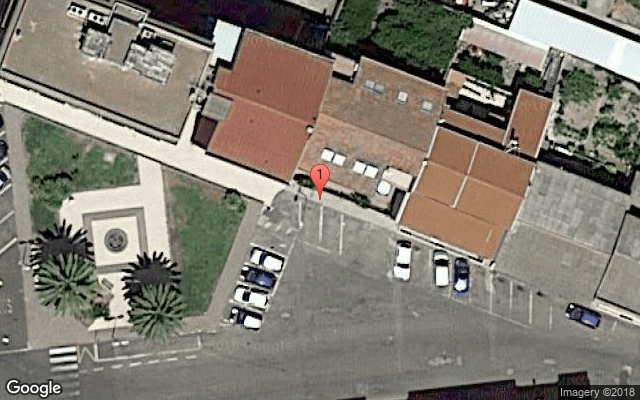 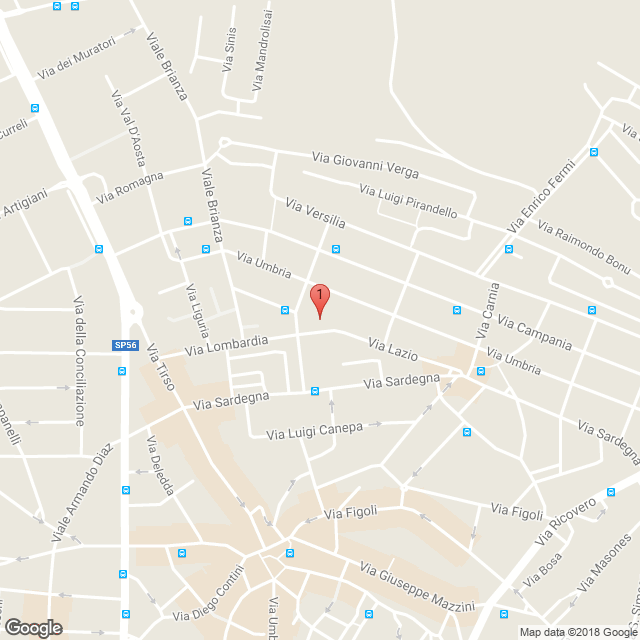 NomeItalia (Lazio)Italia (Lazio)Italia (Lazio)Italia (Lazio)Italia (Lazio)Italia (Lazio)ComuneOristanoOristanoOristanoOristanoOristanoOristanoIndirizzoPiazza ItaliaPiazza ItaliaPiazza ItaliaPiazza ItaliaPiazza ItaliaPiazza ItaliaCoordinate stazione di ricarica e consegnaLat. 39.9098298 - Lon. 8.5925568Lat. 39.9098298 - Lon. 8.5925568Lat. 39.9098298 - Lon. 8.5925568Lat. 39.9098298 - Lon. 8.5925568Lat. 39.9098298 - Lon. 8.5925568Lat. 39.9098298 - Lon. 8.5925568Numero colonnineFast0Quick0Slow2Numero stalli222222Potenza totale14.8 kW14.8 kW14.8 kW14.8 kW14.8 kW14.8 kWTensione forniturabtbtbtbtbtbtTipologia allaccio3F3F3F3F3F3FStima costo di connessione1, 21185.14 €1185.14 €1185.14 €1185.14 €1185.14 €1185.14 €Stima costo fornitura colonnine24600.00 €4600.00 €4600.00 €4600.00 €4600.00 €4600.00 €Stima costo opere edili2631.47 €631.47 €631.47 €631.47 €631.47 €631.47 €Stima costo opere elettriche24361.68 €4361.68 €4361.68 €4361.68 €4361.68 €4361.68 €ID STAZIONE DI RICARICAOR22OR22OR22OR22OR22OR22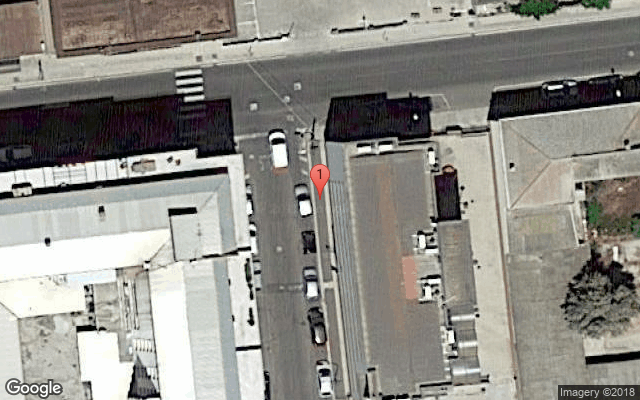 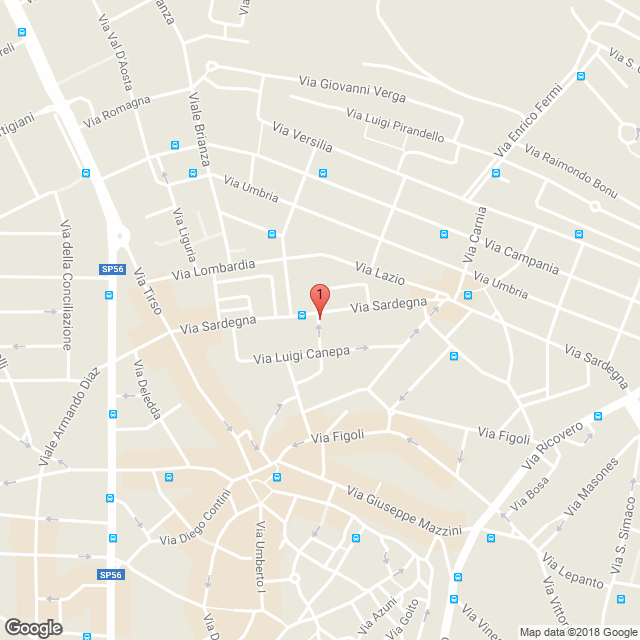 NomeDonizetti (Sardegna)Donizetti (Sardegna)Donizetti (Sardegna)Donizetti (Sardegna)Donizetti (Sardegna)Donizetti (Sardegna)ComuneOristanoOristanoOristanoOristanoOristanoOristanoIndirizzoVia Gaetano DonizettiVia Gaetano DonizettiVia Gaetano DonizettiVia Gaetano DonizettiVia Gaetano DonizettiVia Gaetano DonizettiCoordinate stazione di ricarica e consegnaLat. 39.9085864 - Lon. 8.5928234Lat. 39.9085864 - Lon. 8.5928234Lat. 39.9085864 - Lon. 8.5928234Lat. 39.9085864 - Lon. 8.5928234Lat. 39.9085864 - Lon. 8.5928234Lat. 39.9085864 - Lon. 8.5928234Numero colonnineFast0Quick0Slow2Numero stalli222222Potenza totale14.8 kW14.8 kW14.8 kW14.8 kW14.8 kW14.8 kWTensione forniturabtbtbtbtbtbtTipologia allaccio3F3F3F3F3F3FStima costo di connessione1, 21185.14 €1185.14 €1185.14 €1185.14 €1185.14 €1185.14 €Stima costo fornitura colonnine24600.00 €4600.00 €4600.00 €4600.00 €4600.00 €4600.00 €Stima costo opere edili2631.47 €631.47 €631.47 €631.47 €631.47 €631.47 €Stima costo opere elettriche24361.68 €4361.68 €4361.68 €4361.68 €4361.68 €4361.68 €ID STAZIONE DI RICARICAOR23OR23OR23OR23OR23OR23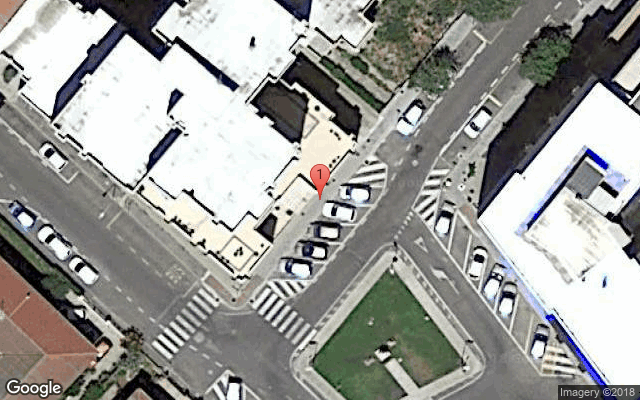 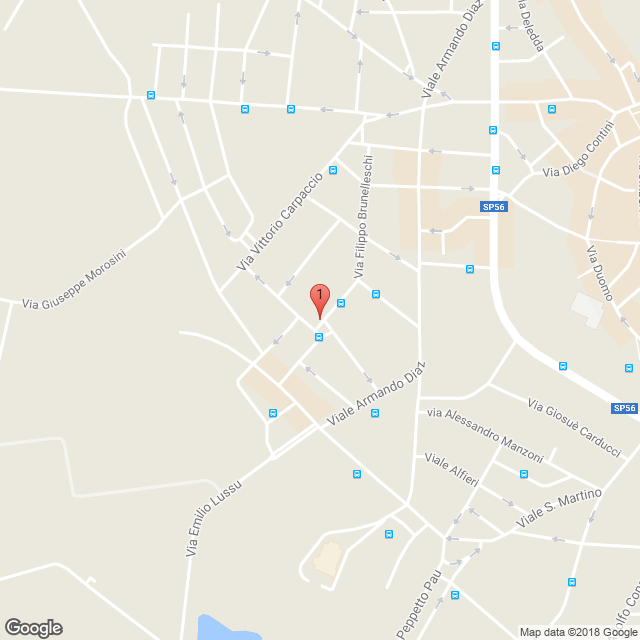 NomeBrunelleschiBrunelleschiBrunelleschiBrunelleschiBrunelleschiBrunelleschiComuneOristanoOristanoOristanoOristanoOristanoOristanoIndirizzoVia Filippo BrunelleschiVia Filippo BrunelleschiVia Filippo BrunelleschiVia Filippo BrunelleschiVia Filippo BrunelleschiVia Filippo BrunelleschiCoordinate stazione di ricarica e consegnaLat. 39.9025188 - Lon. 8.5846063Lat. 39.9025188 - Lon. 8.5846063Lat. 39.9025188 - Lon. 8.5846063Lat. 39.9025188 - Lon. 8.5846063Lat. 39.9025188 - Lon. 8.5846063Lat. 39.9025188 - Lon. 8.5846063Numero colonnineFast0Quick1Slow1Numero stalli333333Potenza totale51.4 kW51.4 kW51.4 kW51.4 kW51.4 kW51.4 kWTensione forniturabtbtbtbtbtbtTipologia allaccio3F3F3F3F3F3FStima costo di connessione1, 23759.23 €3759.23 €3759.23 €3759.23 €3759.23 €3759.23 €Stima costo fornitura colonnine26800.00 €6800.00 €6800.00 €6800.00 €6800.00 €6800.00 €Stima costo opere edili2681.87 €681.87 €681.87 €681.87 €681.87 €681.87 €Stima costo opere elettriche24361.68 €4361.68 €4361.68 €4361.68 €4361.68 €4361.68 €